СогласованоИ.о. Национального эксперта по компетенции «Физическая культура и спорт»WorldSkills Russia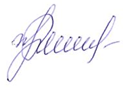 /   Ж.В. ПлоховаV Республиканский Чемпионат рабочих профессий «Молодые профессионалы» в рамках движения WorldSkillsRussiaпо компетенции «Физическая культура и спорт»Техника безопасностиРождествено6-11 февраля 2017 г.ОБЩИЕ ТРЕБОВАНИЯ БЕЗОПАСНОСТИ К выполнению заданий на конкурсной площадке допускаются участники прошедшие инструктаж по охране труда и не имеющие противопоказаний по состоянию здоровья. К выполнению заданий участник обязан соответствовать внешнему виду:спортивная одежда (спортивный костюм, футболка, трико, шорты, лосины);спортивная обувь на резиновой подошве (кроссовки, кеды);отсутствие ювелирных украшений, часов. Участник извещает Лидера команды о любой ситуации, угрожающей жизни и здоровью людей, о каждом несчастном случае, происшедшем на производстве, об ухудшении состояния своего здоровья, в том числе о проявлении признаков острого заболевания. Участнику следует: оставлять верхнюю одежду, обувь, головной убор, личные вещи в гардеробной; не принимать пищу на рабочем месте. 1.4. Опасные факторы:травмы при выполнении упражнений на неисправных спортивных снарядах, а также при использовании неисправного спортивного оборудования; травмы при выполнении травмоопасных физических упражнений без использования страховки и гимнастических матов; большие физические нагрузки, не соответствующие возрастной категории и здоровью учащихся; травмы при падении на скользком покрытии; травмы при нахождении в зоне броска во время упражнений с мячами; травмы при столкновениях, нарушении правил проведения игр, при падениях на площадке. 1.5. Занятия по спортивным и подвижным играм должны проводиться в спортивной одежде и спортивной обуви с нескользкой подошвой. 1.6. Участники, допустившие невыполнение или нарушение инструкции по охране труда, привлекаются к ответственности, и со всеми участниками проводится внеплановый инструктаж по охране труда. ТРЕБОВАНИЯ БЕЗОПАСНОСТИ ПЕРЕД НАЧАЛОМ РАБОТЫ Надеть спортивную форму и спортивную обувь с нескользкой подошвой. Застегнуть спортивную форму на все пуговицы (завязать завязки, шнурки, застегнуть молнию), не допуская свисающих концов одежды. Не закалывать одежду булавками, иголками, не держать в карманах одежды острые и бьющиеся предметы. 2.3. Проверить работу и оснащенность рабочего места необходимым для работы оборудованием и инвентарем.2.4. Подготовить рабочее место для безопасной работы.2.5. Проверить внешним осмотром:отсутствие посторонних предметов в оборудовании и вокруг него; состояние полов (отсутствие выбоин, неровностей, скользкости, открытых трапов, посторонних предметов); исправность применяемого спортивного инвентаря, приспособлений и инструмента. Провести разминку. Проверить надежность установки спортивного оборудования. 2.7. Обо всех обнаруженных неисправностях оборудования, инвентаря, электропроводки и других неполадках сообщить Лидеру команды и Техническому эксперту и приступить к работе только после их устранения.ТРЕБОВАНИЯ БЕЗОПАСНОСТИ ВО ВРЕМЯ РАБОТЫ Выполнять только ту работу, по которой прошел обучение, инструктаж по охране труда и к которой допущен. Применять необходимые для безопасной работы исправное оборудование, инструмент, приспособления. Соблюдать правила перемещения в помещении и рабочих боксах, пользоваться только установленными проходами. Не выполнять упражнения без предварительной разминки. Не выполнять травмоопасные упражнения без страховки. При выполнении прыжков и соскоков со снарядов приземляться мягко на носки ступней, пружинисто приседая. При выполнении упражнений потоком (один за другим) соблюдать достаточные интервалы, чтобы не было столкновений. Перед выполнением упражнений с мячами посмотреть, нет ли людей в зоне бросков. Не находиться в зоне бросков. Не подавать снаряд для метания друг другу броском. Во избежание столкновений исключить резко «стопорящую» остановку. Начинать игру, делать остановки в игре и заканчивать игру только по команде (сигналу). Строго выполнять правила проведения подвижной игры. Избегать столкновений с игроками, толчков и ударов по рукам и ногам игроков. При падениях необходимо сгруппироваться во избежание получения травмы. Внимательно слушать и выполнять все команды (сигналы). ТРЕБОВАНИЯ БЕЗОПАСНОСТИ В АВАРИЙНЫХ СИТУАЦИЯХ При возникновении поломки спортивного инвентаря: прекратить его эксплуатацию, доложить о принятых мерах Лидеру команды и Техническому эксперту и действовать в соответствии с полученными указаниями. При плохом самочувствии прекратить участие в конкурсном задании и сообщить об этом Лидеру команды. При появлении во время выполнения конкурсного задания боли в руках, ногах, покраснения кожи или потёртостей на ладонях участие в задании прекратить и сообщить об этом Лидеру команды. При возникновении пожара на конкурсной площадке, немедленно прекратить участие в конкурсном мероприятии и эвакуироваться, сообщить о пожаре в ближайшую пожарную часть. 4.5. При получении травмы немедленно оказать первую помощь пострадавшему, сообщить об этом Лидеру команды, при необходимости отправить пострадавшего в ближайшее лечебное учреждение.ТРЕБОВАНИЯ БЕЗОПАСНОСТИ ПО ОКОНЧАНИИ РАБОТЫ Снять спортивный костюм и спортивную обувь. 5.2. По окончании работы выключить электрооборудование и надежно обесточить при помощи рубильника или устройства его заменяющего и предотвращающего случайный пуск.Убрать в отведенное место для хранения спортивный инвентарь. Не производить уборку мусора, отходов непосредственно руками, использовать для этих целей щетки, совки и другие приспособления. Приложение 1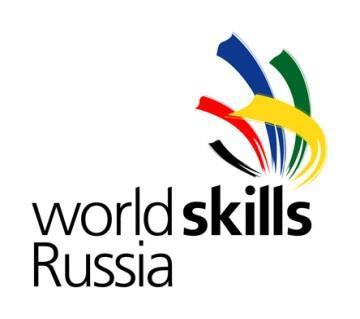 WORLD SKILLSКомпетенция: Физическая культура и спорт Протокол инструктажа Участников по охране труда и технике безопасности на рабочем местеПриложение 2WORLD SKILLSКомпетенция: Физическая культура и спорт Протокол инструктажа Экспертов по охране труда и технике безопасности на рабочем местеПриложение 3WORLD SKILLSКомпетенция: Физическая культура и спорт Протокол инструктажа Волонтеров по охране труда и технике безопасности на рабочем месте№п/пФ.И.О. участника, название организации, направившего участникаГод рожденияФ.И.О. инструктирующегоДата Подпись инструктирующегоПодпись инструктируемого№п/пФ.И.О. участника, название организации, направившего участникаГод рожденияФ.И.О. инструктирующегоДата Подпись инструктирующегоПодпись инструктируемого№п/пФ.И.О. участника, название организации, направившего участникаГод рожденияФ.И.О. инструктирующегоДата Подпись инструктирующегоПодпись инструктируемого№п/пФ.И.О. участника, название организации, направившего участникаГод рожденияФ.И.О. инструктирующегоДата Подпись инструктирующегоПодпись инструктируемого12345671234567№п/пФ.И.О. эксперта, название организацииГод рожденияФ.И.О. инструктирующегоДата Подпись инструктирующегоПодпись инструктируемого№п/пФ.И.О. эксперта, название организацииГод рожденияФ.И.О. инструктирующегоДата Подпись инструктирующегоПодпись инструктируемого№п/пФ.И.О. эксперта, название организацииГод рожденияФ.И.О. инструктирующегоДата Подпись инструктирующегоПодпись инструктируемого12345671234567№п/пФ.И.О. волонтераГодрожденияФ.И.О.инструктирующегоДатаПодписьинструктирующегоПодписьинструктируемого№п/пФ.И.О. волонтераГодрожденияФ.И.О.инструктирующегоДатаПодписьинструктирующегоПодписьинструктируемого№п/пФ.И.О. волонтераГодрожденияФ.И.О.инструктирующегоДатаПодписьинструктирующегоПодписьинструктируемого12345671234567